消費者機會中奨單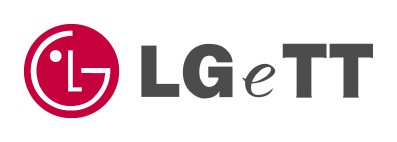 恭禧您，參加LG G7+ 上市預購首四日加碼抽活動，抽中「2018 SBS SUPER CONCERT IN TAIPEI」演唱會門票(市價7,800元)」乙張。現在麻煩您以正楷清楚填寫以下資料，謝謝！個人資料告知事項暨同意書個人資料蒐集機關台灣樂金電器股份有限公司(以下簡稱本公司)為保護您(以下稱立同意書人)的個人資料，茲依據個人資料保護法第八條規定，告知有關本公司對於個人資料之蒐集、處理及利用等相關事項如下，請立同意書人詳閱：1.蒐集之目的：依本項業務往來之目的及業務需要等特定目的。包含給付清潔費用、資料建檔等特定目的。2.個人資料的類別：姓名、出生日期、身分證統一編號、護照號碼、連絡方式(包括但不限於電話號碼、E-MAIL或居住地址)、照片、性別、婚姻或其他得以直接或間接識別立同意書人個人之資料。3.立同意書人所提供的個人資料同意使用於確認立同意書人的身份、與立同意書人進行連絡、提供給本公司、海外總公司及關係企業或合作夥伴之相關服務及資訊，以及其他隱私權保護政策規範之使用方式。 4.立同意書人可依個人資料保護法，就立同意書人的個人資料向本公司：
(1)請求查詢或閱覽(2)製給複製本(3)請求補充或更正(4)請求停止蒐集、處理及利用(5)請求刪除。5.立同意書人瞭解此一同意符合個人資料保護法及相關法規之要求，具有書面同意本公司於此次活動中蒐集、處理及利用立同意書人的個人資料之效果。立同意書人已詳閱、瞭解、並同意前項之告知事項內容上述中獎者資料業經中獎者本人確認無誤，本公司將於2018年7月開立扣繳憑單予中獎人。立同意書人：_____________________ (簽名及蓋章)  日期：______________填寫好資料請於107年7月7日攜帶此簽收單正本及中獎IMEI碼G7+手機至演唱會現場 (南港展覽館)。兌獎方式 : 演唱會當日107年7月7日 下午2點~6點，手持預購期間購買之G7+手機內建IMEI序號至LG攤位，LG G7+活動小組會於現場與LG官網公告中獎名單核對，確認資料無誤並繳回已填妥之『機會中獎簽收單』後，現場立即發放演唱會門票。中獎者姓名電子信箱中獎手機IMEI 碼戶籍地址聯絡地址聯絡電話(O)             分機        　(H)               (O)             分機        　(H)               (O)             分機        　(H)               (O)             分機        　(H)               行動電話身份證號碼身份證號碼身份證影本正面身份證影本正面身份證影本反面身份證影本反面身份證影本反面